Н А К А ЗВід 24.01.2020  № 29Про проведення І (районного) туруобласного конкурсу «Кращий вихователь Харківщини» у 2020 роціНа виконання обласної Програми розвитку освіти «Новий освітній простір Харківщини» на 2019-2023 роки, затвердженої рішенням Харківської обласної ради від 06.12.2018 № 817-VIІ, Положення про обласний конкурс «Кращий вихователь Харківщини», затвердженого наказом Департаменту науки і освіти Харківської обласної державної адміністрації від 03.08.2016 № 315 «Про затвердження Положення про обласний конкурс «Кращий вихователь Харківщини» (зі змінами), зареєстрованого в Головному територіальному управлінні юстиції у Харківській області 23.08.2016 за №17/1501, наказу Департаменту науки і освіти Харківської обласної державної адміністрації від 20.01.2020 № 10 «Про проведення І та ІІ турів обласного конкурсу «Кращий вихователь Харківщини» у 2020 році та з метою розвитку творчості та педагогічної ініціативи вихователів закладів дошкільної освіти, популяризації кращих зразків педагогічного досвіду, вдосконалення іміджу професії вихователяНАКАЗУЮ:1. Провести І (районний) тур обласного конкурсу «Кращий вихователь Харківщини» у 2020 році (далі – Конкурс) за номінаціями: «Вихователь дітей раннього віку», «Вихователь-методист».Лютий 2020 року2. Затвердити умови проведення І (районного) туру обласного професійного конкурсу «Кращий вихователь Харківщини» у 2020 році (додаток 1).3. Утворити:3.1. Організаційний комітет Конкурсу та затвердити його склад (додаток 2).3.2. Журі Конкурсу та затвердити його склад (додаток 3).4. Оргкомітету Конкурсу:4.1. Довести інформацію про підготовку і проведення Конкурсу до відома керівників закладів дошкільної освіти.До 31.01.20204.2. Здійснити організаційно-методичне забезпечення підготовки та проведення Конкурсу.Лютий 2020 року4.3. Здійснити організаційно-методичний супровід проведення Конкурсу.Лютий 2020 року4.4. Підбити підсумки та оприлюднити результати конкурсу.До 28.02.20204.5. Надати до організаційного комітету ІІ (обласного) туру обласного конкурсу «Кращий вихователь Харківщини» у 2020 році інформацію щодо учасників та переможців І (районного) туру Конкурсу у 2020 році та комплекти матеріалів учасників ІІ (обласного) туру Конкурсу.До 28.02.20205. Директорам закладів дошкільної освіти:5.1. Довести до відома педагогічних працівників закладів дошкільної освіти інформацію про організацію і проведення Конкурсу.До 31.01.20205.2. Визначити у встановленому порядку кандидатури педагогів для участі у визначених номінаціях Конкурсу.До 03.02.20205.3. Забезпечити подання до організаційного комітету документації учасників Конкурсу.До 10.02.20206. Завідувачу ЛКТО Панкратовій С.П. розмістити цей наказ на сайті Управління освіти.До 30.01.20207. Контроль за виконанням цього наказу залишаю за собою.Начальник Управління освіти					О.С. НИЖНИКЗ наказом ознайомлені:ПРОХОРЕНКО О.В.ЛАШИНА Н.В.ПАНКРАТОВА С.П.ЧОБІТОК Л.В.Чобіток 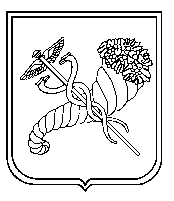 Головний спеціаліст Управління освіти-уповноважена особа з питань запобігання та виявлення корупції                            О.М. СТЕЦКО